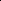 .              TIMEMON1,8,15,22,29TUES2,9,16,23,30WED3,10,17,24THURS4,11,18,25FRI5,12,19,26SAT6,13,20,27SUN7,14,21,28515AMHIIT SarahBODYPUMP ElishaHIIT JanetteBODYPUMP Elisha6:00AMCycle PamCycle PamCycle Sarah8:00AMZumba Brittany 1,15,29, Joy 8,22HIIT Christina EZumba StephanieBarre PamBarre Stephanie8:30AMBarre Susan B 6 Stephanie 13, 27, Pam 208:30AMCycle Connie 6, Denise O 13, Elisha 20, Sarah 27      9:00AMBarre Stephanie  BODYPUMP Pam  1,2 Step PollyBODYPUMP ConnieZumba Stephanie9:00AMCycle ConnieBODYPUMP Pam  Cycle KimBODYPUMP ConnieCycle Sandra9:30AMWater Works Kathy, Susan 8 Power Splash LorraineAqua ZumbaChristinaPower Splash Kathy 18,25 Billie 4, Carol 11Water Works SusanBODYPUMP Connie 6, Pam 13,27, Denise T 209:30AMWater Works Kathy, Susan 8 Power Splash LorraineAqua ZumbaChristinaPower Splash Kathy 18,25 Billie 4, Carol 11Water Works SusanWater Works Mattie 6,27, Carol 13Aqua Zumba Christina 2010:00AMFitness Gold KellieFitness Gold PollyPilates PamFitness Gold Polly10:00AMFitness Gold Kellie10:15AM Line Dance Sandra Fitness Gold PollyPilates PamFitness Gold Polly10:00AMFitness Gold Kellie10:15AM Line Dance Sandra Fitness Gold PollyPilates PamFitness Gold Polly10:45AM Yoga Jenn 11:00AMYoga StretchAnnZumba Joy 2,16,30 Brittany 9,23  Yoga Pam 3,17Ann 10,24Fitness Gold KellieYoga Stretch  Ann2:00 PMTai Chi AFP Robert3:00PMTai Chi II RobertTai Chi II John2PM Barre Lonna2PM Water Works Billie 7, Lori 14, Lorraine 21Aqua Zumba Christina 283PM Yoga Ann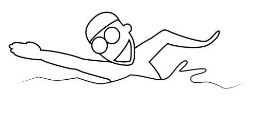 5:00PMBODYPUMP Denise TBarre CherylCycle Sarah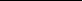 Zumba EbonyBODYPUMP RachelCycle Classes meet upstairs in our Cycle studio. All other group fitness classes meet in the group fitness studio. Aqua classes meet in the pool.Cycle Classes meet upstairs in our Cycle studio. All other group fitness classes meet in the group fitness studio. Aqua classes meet in the pool.2PM Barre Lonna2PM Water Works Billie 7, Lori 14, Lorraine 21Aqua Zumba Christina 283PM Yoga Ann5:00PMCycle JodiBarre CherylCycle SarahZumba EbonyBODYPUMP RachelCycle Classes meet upstairs in our Cycle studio. All other group fitness classes meet in the group fitness studio. Aqua classes meet in the pool.Cycle Classes meet upstairs in our Cycle studio. All other group fitness classes meet in the group fitness studio. Aqua classes meet in the pool.2PM Barre Lonna2PM Water Works Billie 7, Lori 14, Lorraine 21Aqua Zumba Christina 283PM Yoga Ann6:00PMBarre Susan BBODYPUMP RachelBarre Pam Zumba CatNote: Reserve your class slots in advance by calling 770-385-8550 or download our new scheduling app for your mobile device. With our new app “ClubReady Members” you can schedule 6 classes at a time! Our front desk staff is happy to assist you with our new app.www.alcovyfitness.comNote: Reserve your class slots in advance by calling 770-385-8550 or download our new scheduling app for your mobile device. With our new app “ClubReady Members” you can schedule 6 classes at a time! Our front desk staff is happy to assist you with our new app.www.alcovyfitness.com2PM Barre Lonna2PM Water Works Billie 7, Lori 14, Lorraine 21Aqua Zumba Christina 283PM Yoga Ann6:00PMCycle JanetteCycle CherylBarre Pam Cycle JanetteNote: Reserve your class slots in advance by calling 770-385-8550 or download our new scheduling app for your mobile device. With our new app “ClubReady Members” you can schedule 6 classes at a time! Our front desk staff is happy to assist you with our new app.www.alcovyfitness.comNote: Reserve your class slots in advance by calling 770-385-8550 or download our new scheduling app for your mobile device. With our new app “ClubReady Members” you can schedule 6 classes at a time! Our front desk staff is happy to assist you with our new app.www.alcovyfitness.com2PM Barre Lonna2PM Water Works Billie 7, Lori 14, Lorraine 21Aqua Zumba Christina 283PM Yoga Ann630PMPower Splash Billie 1, 15,22,29Lori 8Aqua ZumbaChristina CWater Works    Lorraine  Power Splash SusanNote: Reserve your class slots in advance by calling 770-385-8550 or download our new scheduling app for your mobile device. With our new app “ClubReady Members” you can schedule 6 classes at a time! Our front desk staff is happy to assist you with our new app.www.alcovyfitness.comNote: Reserve your class slots in advance by calling 770-385-8550 or download our new scheduling app for your mobile device. With our new app “ClubReady Members” you can schedule 6 classes at a time! Our front desk staff is happy to assist you with our new app.www.alcovyfitness.com2PM Barre Lonna2PM Water Works Billie 7, Lori 14, Lorraine 21Aqua Zumba Christina 283PM Yoga Ann7:00PMYoga PamZumba CatBootcamp KarenBootcamp KarenNote: Reserve your class slots in advance by calling 770-385-8550 or download our new scheduling app for your mobile device. With our new app “ClubReady Members” you can schedule 6 classes at a time! Our front desk staff is happy to assist you with our new app.www.alcovyfitness.comNote: Reserve your class slots in advance by calling 770-385-8550 or download our new scheduling app for your mobile device. With our new app “ClubReady Members” you can schedule 6 classes at a time! Our front desk staff is happy to assist you with our new app.www.alcovyfitness.com2PM Barre Lonna2PM Water Works Billie 7, Lori 14, Lorraine 21Aqua Zumba Christina 283PM Yoga Ann